GIẢI BÀI TẬP TOÁN LỚP 3LUYỆN TẬP TRANG 62Bài 1 (trang 62 sgk Toán 3): Viết vào ô trống (theo mẫu):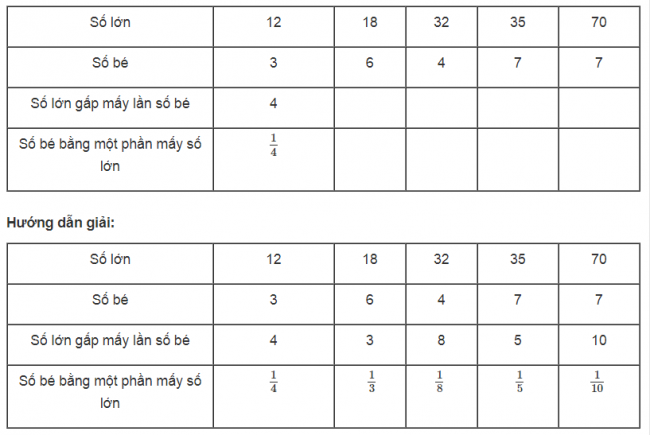 Bài 2 (trang 62 sgk Toán 3): Có 7 con trâu. Số bò nhiều hơn số trâu là 28 con. Hỏi số trâu bằng một phần mấy số bò?Hướng dẫn giải:Số con bò là:7+ 28 = 35 (con)Số con bò gấp số con trâu một số lần là:35 : 7 = 5 (lần)Vậy số trâu bằng 1/5 số bòĐáp số: 1/5Bài 3 (trang 62 sgk Toán 3): Đàn vịt có 48 con, trong đó có 1/5 số vịt đang bơi dưới ao. Hỏi trên bờ có bao nhiêu con vịt?Hướng dẫn giải:Số vịt đang bơi dưới ao là:48 : 8 = 6 (con)Số con vịt ở trên bờ là:48 – 6 = 42 (con)Đáp số: 42 con vịtBài 4 (trang 62 SGK Toán 3): Xếp 4 hình tam giác thành hình sau (xem hình vẽ):Hướng dẫn giải:Xếp 4 hình tam giác như sau: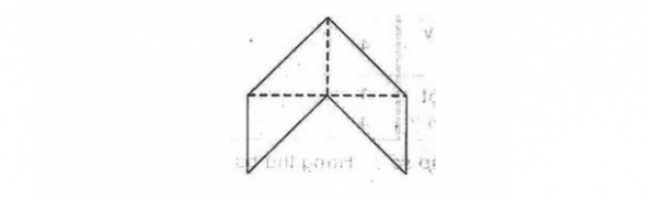 